 Szczytno, 9 października 2023 r.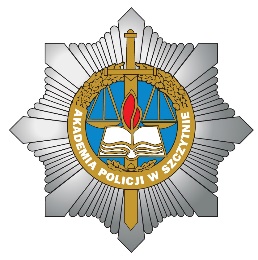 ZZP-727/2023INFORMACJAO WYBORZE OFERTY NAJKORZYSTNIEJSZEJ w postępowaniu nr 02/DŁiOI/23 na dostawę serwerów na potrzeby Akademii Policji w SzczytnieW postępowaniu o udzielenie zamówienia prowadzonym w trybie podstawowym nr 02/DŁiOI/23 w dniu 05.10.2023 r. złożono 2 oferty.Zamawiający, działając na podstawie art. 253 ust. 1 i ust. 2  ustawy z dnia 11 września 2019 r. Prawo zamówień publicznych (tekst jednolity Dz. U. z 2023 r., poz. 1605) zwanej dalej ustawą Pzp informuje, iż w prowadzonym postępowaniu, jako najkorzystniejsza została wybrana oferta Wykonawcy:Benefit IT Sp. z o.o., ul. Solec 18/20, 00-410 Warszawa (oferta nr 1). Cena brutto wybranej oferty (łącznie z podatkiem VAT) wynosi: 122 566,29 zł. Wybrana oferta spełnia wymagania Specyfikacji Warunków Zamówienia oraz ustawy Pzp i w wyniku oceny ofert według kryteriów uzyskała 100,00 pkt: - w kryterium cena – 60,00 pkt;- w kryterium termin realizacji – 5,00 pkt;- w kryterium czas gwarancji dla sprzętu i oprogramowania systemowego – 35,00 pkt.Poniżej zestawienie pozostałych ofert złożonych w przedmiotowym postępowaniu oraz przyznana punktacja:Umowa z wybranym Wykonawcą zostanie zawarta zgodnie z art. 308 ust. 2 ustawy Pzp, w terminie nie krótszym niż 5 dni od dnia przesłania zawiadomienia o wyborze  najkorzystniejszej oferty. W związku z powyższym, umowa zostanie zawarta w dniu 17.10.2023 r.             Kanclerz                                                                              Akademii Policji  w Szczytnie                        insp. Agnieszka Leśniewska             wykonano w 1 egz.:przesłano drogą elektronicznąoryginał pozostaje u nadawcyopr./wyk. AWWtel. 47 733 5540Numer ofertyNazwa/adres WykonawcyKryteria oceny ofertKryteria oceny ofertKryteria oceny ofertKryteria oceny ofertNumer ofertyNazwa/adres Wykonawcyliczba punktów w kryterium oceny ofert – Cena60 % [pkt]liczba punktów w kryterium oceny ofert – Termin realizacji5 % [pkt]liczba punktów w kryterium oceny ofert – Czasgwarancji dla sprzętu i oprogramowania systemowego 35 % [pkt]Łączna ilość punktów [P= C+T+G]2.NEXTDATA Spółka akcyjnaul. Konwaliowa 703-194 Warszawa42,35 pkt0,00 pkt35,00 pkt77,35 pkt